       KEMENTERIAN PENDIDIKAN DAN KEBUDAYAAN 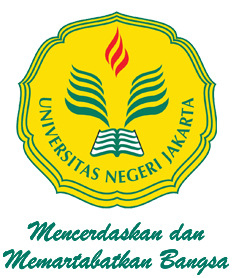 U N I V E R S I T A S      N E G E R I       J A K A R T A F A K U L T A S   I L M U   P E N D I D I K A N PROGRAM STUDI MAGISTER BIMBINGAN KONSELING  Kampus Universitas Negeri Jakarta Gedung R.A. Kartini Lantai 7 GRK 716, Jalan Rawamangun Muka, Jakarta 13220  Hal	: Permohonan Cuti Kuliah					          Jakarta, …,….,2022Yth. Wakil Dekan I - FIPUniversitas Negeri JakartadiJakartaDengan Hormat,Yang bertanda tangan di bawah ini :Nama Mahasiswa		: ……………………………………Nomor Registrasi 		: ……………………………………Program Studi 			: Bimbingan dan konselingJenjang				: S2Pernah Cuti Kuliah pada		: ……………………………………Dengan ini mengajukan permohonan untuk cuti kuliah pada semester (Genap) (116 ) Tahun Akademik 2022/2023Alasan cuti 	: Karena Tugas dan kegiatan di sekolah sedang padatAlamat Selama cuti 		: …………………………………………………………Demikian permohonan ini disampaikan, atas perhatian dan bantuan Bapak kami ucapkan terima kasih.Mengetahui/Menyetujui 						Pemohon,Orangtua Mahasiswa,……………………..								…………………………									Mengetahui/Menyetujui									Koordinator Prodi 				Dr. Susi Fitri, M.Si., Kons.				NIP.  19721123 199802 2 001Catatan :1. Telah mengikuti perkuliahan minimal 2 semester2. Maksimal pengajuan cuti : 2 semester3. Mahasiswa wajib mengurus pembayaran cuti kuliah melalui BAKHUM UNJ